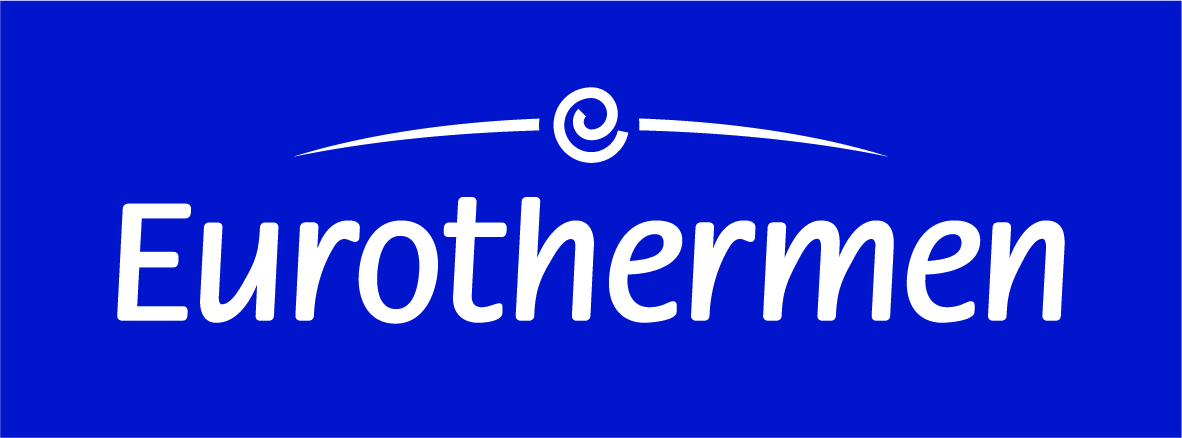 Eurothermen erhalten erneut Gütesiegelfür deren Betriebliche GesundheitsförderungBad Schallerbach. Oberösterreichs größtes Tourismusunternehmen erhält bereits zum dritten Mal in Folge das Gütesiegel für Betriebliche Gesundheitsförderung. Bereits 2016 und 2019 wurde den Eurothermen mit Ihren Standorten in Bad Schallerbach, Bad Ischl und Bad Hall das österreichweit anerkannte Gütesiegel verliehen. Für das Spezialisten-Team in Sachen Entspannung, Vorbeugung und Therapie ist die Erhaltung der eigenen Gesundheit ein wesentlicher Faktor für ihren persönlichen, aber auch den Unternehmenserfolg.Das Programm zur betrieblichen Gesundheitsförderung wird in allen drei Standorten umfassend umgesetzt. Laufende Veranstaltungen um die Mitarbeiter*innen zu motivieren, aktiv etwas für ihre physische, aber auch psychische Gesundheit zu tun, sind ein wichtiger Bestandteil dieser vielseitigen Maßnahmen. In der jährlich erscheinenden Mitarbeiter-Gesundheitsfibel werden zahlreiche Aktivitäten zu den Themen Bewegung, gesunde Ernährung oder auch Prävention angeboten. Die Anmeldung erfolgt über die eigene Bewegungs-App, die dem Eurothermen-Team kostenlos zur Verfügung steht.  Hier können Aktivitäten eingetragen und der Erfolg gemessen werden. Außerdem gibt es die Möglichkeit, sich zum Sport zu verabreden. Die Plattform bietet auch Anleitungen für gesundheitsförderndes Verhalten abseits der sportlichen Betätigung, wie etwa mentale Gesundheit und gesunde Routinen sowie Yoga-Videos und Rezepte.Der kostenlose Eintritt in alle Thermen und Saunen sowie Ermäßigungen auf Behandlungen sind nur ein Auszug aus dem umfangreichen betrieblichen Gesundheitsangebot für alle MitarbeiterInnen.Im Rahmen der Betrieblichen Gesundheitsförderung wird zudem regelmäßig eine Befragung zum Thema körperliche und psychische Gesundheit sowie zur Arbeitsplatzzufriedenheit durchgeführt. Die Ergebnisse fließen dann in innerbetriebliche Verbesserungsprozesse ein. Das Gesundheitsmanagement wird als ein dynamischer Prozess gesehen, welcher situationsbezogene Änderungen und Ableitungen für Maßnahmen zulässt. „Den Eurothermen ist es seit vielen Jahren ein enormes Anliegen, die vorhandene Kompetenz als umfassender Gesundheitsanbieter auch allen ihren MitarbeiterInnen angedeihen zu lassen. Mit dieser erneuten Auszeichnung wird dieses außerordentliche Engagement für die Gesundheit unseres Teams mehr als nun gewürdigt und ist gleichzeitig Motivation dafür, das betriebliche Gesundheitsprogramm weiter auszubauen.“, so Eurothermen-Geschäftsführer Mag. Patrick Hochhauser.